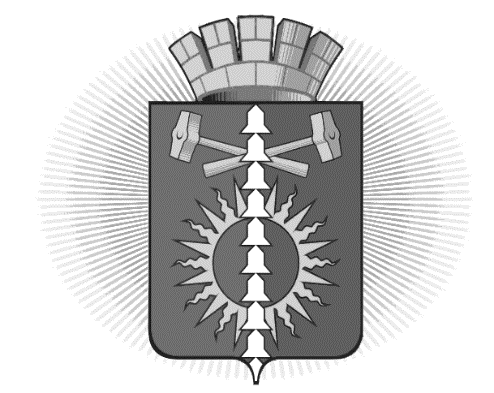 АДМИНИСТРАЦИЯ ГОРОДСКОГО ОКРУГА ВЕРХНИЙ ТАГИЛПОСТАНОВЛЕНИЕот 26.06.2019 № 420город Верхний Тагил Об утверждении технологических схем организации предоставления муниципальных услуг, оказываемых МКУ Управление культуры, спорта и молодежной политики, предоставление которых осуществляется в том числе в государственном бюджетном учреждении Свердловской области «Многофункциональный центр предоставления государственных и муниципальных услуг»В соответствии с п.3.2.8 Плана мероприятий («дорожная карта») по организации предоставления государственных и муниципальных услуг по принципу «одного окна» в Свердловской области, Федеральным законом РФ от 27.07.2010 № 210-ФЗ (ред. от 01.04.2019) «Об организации предоставления государственных и муниципальных услуг», руководствуясь Уставом городского округа Верхний Тагил, ПОСТАНОВЛЯЮ:Утвердить технологические схемы организации предоставления муниципальных услуг, оказываемых МКУ Управление культуры, спорта и молодежной политики, предоставление которых осуществляется в том числе в государственном бюджетном учреждении Свердловской области «Многофункциональный центр предоставления государственных и муниципальных услуг» (прилагаются):Директору МКУ Управление культуры, спорта и молодежной политики Королько Е.В. разместить в реестре государственных услуг (функций) Свердловской области Технологические схемы предоставления муниципальных услуг, оказываемых МКУ Управление культуры, спорта и молодежной политики, предоставление которых осуществляется в том числе в государственном бюджетном учреждении Свердловской области «Многофункциональный центр предоставления государственных и муниципальных услуг».Разместить настоящее Постановление на официальном сайте городского округа Верхний Тагил www.go-vtagil.ru Контроль за исполнением данного Постановления возложить на заместителя Главы администрации по социальным вопросам Упорову И.Г.Глава городского округа Верхний Тагил                                                 В.Г. Кириченко № п/пНаименование муниципальной услуги№ приложения1.Запись на обзорные, тематические и интерактивные экскурсииПриложение № 12.Информация о ярмарках, выставках народного творчества, ремесел на территории городского округа Верхний ТагилПриложение№ 23.Предоставление доступа к оцифрованным изданиям, хранящимся в библиотеках, в том числе к фонду редких книг, с учетом соблюдения требований законодательства Российской Федерации об авторских и смежных правПриложение № 34.Предоставление информации о культурно-досуговых услугахПриложение№ 4